Cana and Covenant•	Cana is a small town in Galilee, just about mid-way between Nazareth and the Sea of Galilee•	Describe Cana and the thrill of renewing marriage vows where Jesus attended a wedding!•	Protestants and Catholics don't understand each other's particular brand of piety!•	Often known as the first miracle in the ministry of Jesus, but the gospel of John does not call it a miracle.To John it is a sign!  A sign of the covenant!Not just any old covenant!  The NEW covenant!•	What are the clues to the nature of this new covenant?  They're everywhere!The wedding imagery reminds us of the promises of God in Isaiah 62.  God doesn't see us as mere partners, God REJOICES over us as a bridegroom rejoices over a bride!A bride is always the most beautiful woman in the world!  That's how our God sees us!The water jars were to fulfill Jewish purification rites.  They remind us of the burdens and restrictions of the old covenant and the lawJesus is LIVING water!  Jesus came that we might have life!A life beyond rules and restrictions!•	Do you know this Lord?  Have you felt the embrace of this Jesus?Waters that wash away sins and regrets!Waters that quench the thirst of our fears, our loneliness, our limitations, and our transgressions•	It is wonderful to know this Jesus!  But there's more!  There is so much more!The waters give way to wine!Wine, the New Testament symbol of abundance, of celebration, of extravagance!•	To paraphrase John 10:10, “I came that you might have life, and have it more abundantly!”•	The stage is set for a wedding feast!All the blessings of the covenant, pardon of sin, peace of conscience, God's favor, the promises of the gospel, the comforts of the spirit, and the hope of everlasting life!A feast fit for laughter, for reconciliation, for fellowship, for fullness, for love.A wedding feast, celebrating all that is new, and affirming joyous relationships.A wedding feast of extravagance and abundance!•	Cana offers us not only a NEW covenant, but a RENEWED covenant!•	Just imagine the implications of this renewed covenant for Lafayette Presbyterian church!We have the solid rock!  Our history, our story, our identity begins right behind the church in a place we call, “The Rock.”We have the fount of living water!  Just in front of the property is a beautiful, flowing fountain!We have the law and the old covenant obligations!Session, deacons, committees,Bylaws, policies, and schedules.•	But there's more! There's so much more!For our next fellowship dinner, water will be transformed into wine!  Please choose merlot, chardonnay, or moscato!But seriously:There are new songs to be sung!There are new relationships to be embraced!There is laughter ready to ring!There are yearnings waiting to be fulfilled!Just think of the implications for YOUR life!It isn't just business as usual in our habits, behaviors and routines!The hand of Jesus on your shoulder is more than sacrifice and self-denial!We know that Jesus lifts up the poor, the oppressed, and the down-trodden, but this is also good news for those whose lives are already OK or pretty good!There's more!  There's so much more!The new covenant!  The RENEWED covenant is a personal invitation from Jesus Christ to you to COME TO THE PARTY!Jesus wants you here!The God of all creation is eager and enthusiastic for a relationship with YOU!Right here, right now!  Covenant becomes new covenant.  New covenant becomes renewed covenant!  Water becomes wine!New Revised Standard Version (NRSV)New Revised Standard Version Bible, copyright © 1989 the Division of Christian Education of the National Council of the Churches of Christ in the United States of America. Used by permission. All rights reserved.(2016) This work is licensed to Stephen E. Graves, Lafayette Presbyterian Church (USA), 4220 Mahan Drive, Tallahassee, FL, 32308 (USA) under the Creative Commons Attribution-NonCommercial-ShareAlike 4.0 International License. To view a copy of this license, visit http://creativecommons.org/licenses/by-nc-sa/4.0/.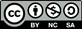 